MERSİN BÜYÜKŞEHİR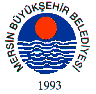 BELEDİYE MECLİSİ KARARIBirleşim Sayısı : (2)Oturum Sayısı : (1)Dönem Sayısı   : (1)Karar Tarihi    : 12/09/2014Karar Sayısı     : 452						  		  	 	  	 	Büyükşehir Belediye Meclisi 12/09/2014 Pazartesi Günü Belediye Başkanı Burhanettin KOCAMAZ başkanlığında Mersin Büyükşehir Belediyesi Kongre ve Sergi Sarayı Toplantı Salonu’nda toplandı.Gündem maddesi gereğince; Büyükşehir Belediye Meclisi’nin 08/09/2014 tarih ve   328 sayılı ara kararı ile İmar ve Bayındırlık Komisyonu’na havale edilen, Mersin İli, Akdeniz İlçesi, Hamidiye Mahallesi 10621 ada, 1 numaralı parsele ilişkin 1/5000 ölçekli nazım imar planı değişikliği ile ilgili; 09/09/2014 tarihli komisyon raporu katip üye tarafından okundu.KONUNUN GÖRÜŞÜLMESİ VE OYLANMASI SONUNDAPlan değişikliğine konu edilen söz konusu parsel, 1/25000 Ölçekli Nazım İmar Planı’nda “Merkezi İş Alanı (MİA)”, 1/5000 Ölçekli Nazım İmar Planı’nda "Meskun Konut Alanı" olarak işaretlidir. Söz konusu plan değişikliği teklifi ile “Meskun Konut Alanı” iken “Tali İş Merkezleri (Lokal Ticari Alanlar)” olarak düzenlenmesi öngörülmektedir.İmar ve Bayındırlık Komisyonumuz tarafından dosya üzerinde, ilgili mevzuat  ve üst ölçekli nazım imar planı kararları çerçevesinde yapılan incelemeler neticesinde; söz konusu plan değişikliği teklifinin üst ölçekli plan kararlarına uygun olduğu anlaşıldığından uygun görüldüğüne dair komisyon raporunun kabulüne, yapılan işari oylama neticesinde mevcudun oy birliği ile karar verildi.Burhanettin KOCAMAZ		   Enver Fevzi KÖKSAL 		Ergün ÖZDEMİR       Meclis Başkanı			       Meclis Katibi	   		   Meclis Katibi